О внесении изменений в Положение «О порядке сбора и вывоза мусора, отходов производства и потребления  на территории сельского поселения Енгалышевский сельсовет муниципального района Чишминский район Республики Башкортостан»,  утвержденное решением Совета сельского поселения Енгалышевский сельсовет муниципального района Чишминский район Республики Башкортостан № 36 от 17.10.2013            В соответствии с  Федеральным законом от  29.12.2014 г. № 458-ФЗ «О внесении изменений в Федеральный закон «Об отходах производства и потребления» № 89-ФЗ от 24.06.1998, в целях приведения Положения о порядке сбора и вывоза мусора, отходов производства и потребления на территории сельского Енгалышевский сельсовет муниципального района Чишминский район Республики Башкортостан от 17.10.2013 № 36, в соответствие с действующим законодательством, Совет сельского поселения Енгалышевский сельсовет муниципального района Чишминский район Республики Башкортостан р е ш и л:        1.Внести изменения в абзац 2 раздела 2 Положения   «О порядке сбора и вывоза, отходов производства и потребления на территории сельского поселения Енгалышевский сельсовет муниципального района Чишминский район Республики Башкортостан (далее – Положение) и изложить в следующем варианте:   Отходы производства и потребления - как вещества или предметы, которые образованы в процессе производства, выполнения работ, оказания услуг или в процессе потребления, которые удаляются, предназначены для удаления или подлежат удалению;   Объекты размещения отходов - специально оборудованные сооружения, предназначенные для размещения отходов ( полигон, шламохранилище, в том числе шламовый амбар, хвостохранилище, отвал горных пород и другое) и включающие в себя объекты хранения отходов и объекты захоронения отходов.        2. Исключить из Положения, предусмотренный абз.6 раздела 2 Положения, определение опасные отходы, в связи с отсутствием данного вида отходов в Федеральном законе № 89-ФЗ.        3. Исключить из Положения, п.4.4, п.4.5 и п.5.4 – в связи с несоответствием данных норм федеральному законодательству: Постановлению Правительства РФ от 03.10.2015 № 1062 и Федеральному закону №89-ФЗ.         4. Внести изменения в п. 4.6 Положения и изложить в следующей редакции:      1.6. Индивидуальные предприниматели и юридические лица, являющиеся собственниками отходов обязаны:        - принимать надлежащие, обеспечивающие охрану окружающей среды и сбережение природных ресурсов, меры по обращению с отходами;        - соблюдать федеральные нормы и правила и иные требования в области обращения с отходами;       - ориентировать производственную и иную деятельность на сокращение объемов образования бытовых отходов, внедрение безотходных технологий, преобразование отходов во вторичное сырье или получение из них какой-либо продукции;      - обеспечивать условия, при которых отходы не оказывают вредного воздействия на состояние окружающей среды и здоровье людей при необходимости временного накопления производственных отходов на промышленной площадке (до момента использования отходов в последующем технологическом цикле или направления на объект для размещения);      - разрабатывать проекты нормативов образования  отходов и лимитов на размещение отходов в целях уменьшения количества их образования, за исключением субъектов малого и среднего предпринимательства;      - согласовывать в специально уполномоченном государственном органе проекты нормативов образования отходов и лимитов на их размещение;      - обеспечивать выполнение установленных нормативов образования отходов и лимитов на их размещение;      - получать в специально уполномоченном государственном органе лицензию на деятельность по обращению с отходами;      - составлять паспорта отходов на основании данных о составе и свойствах отходов, оценки их опасности;     - ежегодно получать разрешения специально уполномоченного государственного органа на размещение отходов независимо от объекта их размещения;     -  устанавливать в необходимом количестве контейнеры и контейнерные площадки для сбора отходов, в соответствии с нормативами образования отходов и лимитами на их размещение, не допускать их переполнения                      ( крупногабаритный мусор может храниться рядом с контейнерами или контейнерными площадками при условии его своевременного вывоза);    -  организовать и осуществлять хранение образовавшихся отходов в местах их временного размещения на территории организации в соответствии с установленными нормативами и лимитами, законодательством РФ, настоящим Положением, иными нормативными правовыми актами;   - определить приказом руководителя субъекта хозяйственной деятельности лиц, ответственных за эксплуатацию мест временного размещения отходов, отражать в технологических регламентах и другой нормативно-технической документации предприятия процессы сбора, накопления, хранения и первичной обработки отходов;    - заключать договоры на предоставление права осуществления деятельности с собственными отходами специализированным организациям, осуществляющими деятельность по обращению с отходами;    - заключить договоры о приеме отходов с индивидуальным предпринимателем или юридическим лицом, эксплуатирующим объект размещения отходов, в случае осуществления вывоза отходов собственным транспортом на этот объект;   - вести в установленном порядке документальный учет образовавшихся, использованных, обезвреженных, переданных другим лицам или полученных от других лиц, а также размещенных отходов;   - организовать и осуществлять производственный контроль за соблюдением требований законодательства в сфере обращения с отходами;   - ежегодно в установленные сроки представлять отчет об образовании, использовании, обезвреживании, транспортировании и размещении отходов производства и потребления в специально уполномоченные государственные органы;   -  разрабатывать план мероприятий по предотвращению возникновения чрезвычайных ситуаций при обращении с отходами, в случае возникновения таких ситуаций принимать меры по их ликвидации;   - участвовать в раздельном сборе отходов, предназначенных к использованию в качестве вторичного сырья;  - осуществлять оплату за вывоз или размещение отходов в соответствии с утвержденными тарифами и условиями соответствующих договоров;  - контролировать размещение отходов на своей территории путем измерения объемов (массы) отходов;  - не допускать образования несанкционированных свалок отходов на своей территории ( в случае появления свалки подлежат немедленной ликвидации);  - при нарушении требований по обращению с отходами возмещать нанесенный вред в установленном порядке или на основе расчетов по методикам исчисления размера ущерба, а при их отсутствии – по фактическим затратам на восстановление нарушенного состояния природной среды с учетом нанесенных убытков;  - представлять документы, касающиеся деятельности по обращению с отходами, по требованию контролирующих органов.         5. Обнародовать настоящее решение на информационном стенде в здании администрации сельского поселения Енгалышевский сельсовет муниципального района Чишминский район Республики Башкортостан по адресу: Республика Башкортостан, Чишминский район, с. Енгалышево, ул.Манаева, д.13 и на официальном сайте http://engalys.ru/ .       6. Настоящее решение вступает в силу со дня его официального опубликования.Глава сельского поселения                                   В.В. Ермолаев           Баш[ортостан Республика]ыШишм^ районыМУНИЦИПАЛЬ РАЙОН советЫныЕНГАЛЫШ ауыл советыауыл биЛ^м^е СОВЕТы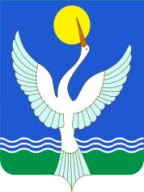 СОВЕТ СЕЛЬСКОГО ПОСЕЛЕНИЯЕнгалышевский сельсоветМУНИЦИПАЛЬНОГО РАЙОНАЧишминскИЙ районРеспублики Башкортостан[АРАР10 ноябрь 2016 й.№ 61РЕШЕНИЕ «10 ноября 2016 г.